Павел Д. БудаговПавел Д. БудаговПавел Д. БудаговПавел Д. БудаговПавел Д. БудаговПавел Д. БудаговПавел Д. Будаговpavel.d.budagov@gmail.com28/08/1992+306980756638+306980756638Птолемаида,Козаниi, ГрецияПтолемаида,Козаниi, Греция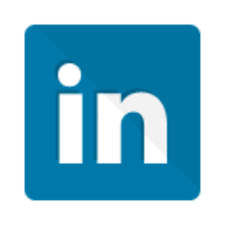 ОБРАЗОВАНИЕОБРАЗОВАНИЕОБРАЗОВАНИЕНАВЫКИНАВЫКИНАВЫКИНАВЫКИГорный инженер-ГеологКафедра Геологии Нефти и Газа, Институт Нефти и Газа, Северо-Кавказский Федеральный УниверситетПереводчик в сфере профессиональной коммуникацииКафедра иностранных языков для гуманитарных и естественнонаучных специальностейСеверо-Кавказский Федеральный Университетwww.ncfu.ruВКР: «Анализ разработки нефтяной залежи VII продуктивного пласта нижнемеловых отложений Владимирского месторождения»Горный инженер-ГеологКафедра Геологии Нефти и Газа, Институт Нефти и Газа, Северо-Кавказский Федеральный УниверситетПереводчик в сфере профессиональной коммуникацииКафедра иностранных языков для гуманитарных и естественнонаучных специальностейСеверо-Кавказский Федеральный Университетwww.ncfu.ruВКР: «Анализ разработки нефтяной залежи VII продуктивного пласта нижнемеловых отложений Владимирского месторождения»Горный инженер-ГеологКафедра Геологии Нефти и Газа, Институт Нефти и Газа, Северо-Кавказский Федеральный УниверситетПереводчик в сфере профессиональной коммуникацииКафедра иностранных языков для гуманитарных и естественнонаучных специальностейСеверо-Кавказский Федеральный Университетwww.ncfu.ruВКР: «Анализ разработки нефтяной залежи VII продуктивного пласта нижнемеловых отложений Владимирского месторождения»ЯзыкиЯзыкиУровеньУровеньГорный инженер-ГеологКафедра Геологии Нефти и Газа, Институт Нефти и Газа, Северо-Кавказский Федеральный УниверситетПереводчик в сфере профессиональной коммуникацииКафедра иностранных языков для гуманитарных и естественнонаучных специальностейСеверо-Кавказский Федеральный Университетwww.ncfu.ruВКР: «Анализ разработки нефтяной залежи VII продуктивного пласта нижнемеловых отложений Владимирского месторождения»Горный инженер-ГеологКафедра Геологии Нефти и Газа, Институт Нефти и Газа, Северо-Кавказский Федеральный УниверситетПереводчик в сфере профессиональной коммуникацииКафедра иностранных языков для гуманитарных и естественнонаучных специальностейСеверо-Кавказский Федеральный Университетwww.ncfu.ruВКР: «Анализ разработки нефтяной залежи VII продуктивного пласта нижнемеловых отложений Владимирского месторождения»Горный инженер-ГеологКафедра Геологии Нефти и Газа, Институт Нефти и Газа, Северо-Кавказский Федеральный УниверситетПереводчик в сфере профессиональной коммуникацииКафедра иностранных языков для гуманитарных и естественнонаучных специальностейСеверо-Кавказский Федеральный Университетwww.ncfu.ruВКР: «Анализ разработки нефтяной залежи VII продуктивного пласта нижнемеловых отложений Владимирского месторождения»РусскийРусскийРоднойРоднойГорный инженер-ГеологКафедра Геологии Нефти и Газа, Институт Нефти и Газа, Северо-Кавказский Федеральный УниверситетПереводчик в сфере профессиональной коммуникацииКафедра иностранных языков для гуманитарных и естественнонаучных специальностейСеверо-Кавказский Федеральный Университетwww.ncfu.ruВКР: «Анализ разработки нефтяной залежи VII продуктивного пласта нижнемеловых отложений Владимирского месторождения»Горный инженер-ГеологКафедра Геологии Нефти и Газа, Институт Нефти и Газа, Северо-Кавказский Федеральный УниверситетПереводчик в сфере профессиональной коммуникацииКафедра иностранных языков для гуманитарных и естественнонаучных специальностейСеверо-Кавказский Федеральный Университетwww.ncfu.ruВКР: «Анализ разработки нефтяной залежи VII продуктивного пласта нижнемеловых отложений Владимирского месторождения»Горный инженер-ГеологКафедра Геологии Нефти и Газа, Институт Нефти и Газа, Северо-Кавказский Федеральный УниверситетПереводчик в сфере профессиональной коммуникацииКафедра иностранных языков для гуманитарных и естественнонаучных специальностейСеверо-Кавказский Федеральный Университетwww.ncfu.ruВКР: «Анализ разработки нефтяной залежи VII продуктивного пласта нижнемеловых отложений Владимирского месторождения»Греческий Греческий РоднойРоднойГорный инженер-ГеологКафедра Геологии Нефти и Газа, Институт Нефти и Газа, Северо-Кавказский Федеральный УниверситетПереводчик в сфере профессиональной коммуникацииКафедра иностранных языков для гуманитарных и естественнонаучных специальностейСеверо-Кавказский Федеральный Университетwww.ncfu.ruВКР: «Анализ разработки нефтяной залежи VII продуктивного пласта нижнемеловых отложений Владимирского месторождения»Горный инженер-ГеологКафедра Геологии Нефти и Газа, Институт Нефти и Газа, Северо-Кавказский Федеральный УниверситетПереводчик в сфере профессиональной коммуникацииКафедра иностранных языков для гуманитарных и естественнонаучных специальностейСеверо-Кавказский Федеральный Университетwww.ncfu.ruВКР: «Анализ разработки нефтяной залежи VII продуктивного пласта нижнемеловых отложений Владимирского месторождения»Горный инженер-ГеологКафедра Геологии Нефти и Газа, Институт Нефти и Газа, Северо-Кавказский Федеральный УниверситетПереводчик в сфере профессиональной коммуникацииКафедра иностранных языков для гуманитарных и естественнонаучных специальностейСеверо-Кавказский Федеральный Университетwww.ncfu.ruВКР: «Анализ разработки нефтяной залежи VII продуктивного пласта нижнемеловых отложений Владимирского месторождения»Английский Английский ВысокийВысокийГорный инженер-ГеологКафедра Геологии Нефти и Газа, Институт Нефти и Газа, Северо-Кавказский Федеральный УниверситетПереводчик в сфере профессиональной коммуникацииКафедра иностранных языков для гуманитарных и естественнонаучных специальностейСеверо-Кавказский Федеральный Университетwww.ncfu.ruВКР: «Анализ разработки нефтяной залежи VII продуктивного пласта нижнемеловых отложений Владимирского месторождения»Горный инженер-ГеологКафедра Геологии Нефти и Газа, Институт Нефти и Газа, Северо-Кавказский Федеральный УниверситетПереводчик в сфере профессиональной коммуникацииКафедра иностранных языков для гуманитарных и естественнонаучных специальностейСеверо-Кавказский Федеральный Университетwww.ncfu.ruВКР: «Анализ разработки нефтяной залежи VII продуктивного пласта нижнемеловых отложений Владимирского месторождения»Горный инженер-ГеологКафедра Геологии Нефти и Газа, Институт Нефти и Газа, Северо-Кавказский Федеральный УниверситетПереводчик в сфере профессиональной коммуникацииКафедра иностранных языков для гуманитарных и естественнонаучных специальностейСеверо-Кавказский Федеральный Университетwww.ncfu.ruВКР: «Анализ разработки нефтяной залежи VII продуктивного пласта нижнемеловых отложений Владимирского месторождения»Компьютерные навыки :Компьютерные навыки :Горный инженер-ГеологКафедра Геологии Нефти и Газа, Институт Нефти и Газа, Северо-Кавказский Федеральный УниверситетПереводчик в сфере профессиональной коммуникацииКафедра иностранных языков для гуманитарных и естественнонаучных специальностейСеверо-Кавказский Федеральный Университетwww.ncfu.ruВКР: «Анализ разработки нефтяной залежи VII продуктивного пласта нижнемеловых отложений Владимирского месторождения»Горный инженер-ГеологКафедра Геологии Нефти и Газа, Институт Нефти и Газа, Северо-Кавказский Федеральный УниверситетПереводчик в сфере профессиональной коммуникацииКафедра иностранных языков для гуманитарных и естественнонаучных специальностейСеверо-Кавказский Федеральный Университетwww.ncfu.ruВКР: «Анализ разработки нефтяной залежи VII продуктивного пласта нижнемеловых отложений Владимирского месторождения»Горный инженер-ГеологКафедра Геологии Нефти и Газа, Институт Нефти и Газа, Северо-Кавказский Федеральный УниверситетПереводчик в сфере профессиональной коммуникацииКафедра иностранных языков для гуманитарных и естественнонаучных специальностейСеверо-Кавказский Федеральный Университетwww.ncfu.ruВКР: «Анализ разработки нефтяной залежи VII продуктивного пласта нижнемеловых отложений Владимирского месторождения»Microsoft OfficeMicrosoft OfficeВысокийВысокийГорный инженер-ГеологКафедра Геологии Нефти и Газа, Институт Нефти и Газа, Северо-Кавказский Федеральный УниверситетПереводчик в сфере профессиональной коммуникацииКафедра иностранных языков для гуманитарных и естественнонаучных специальностейСеверо-Кавказский Федеральный Университетwww.ncfu.ruВКР: «Анализ разработки нефтяной залежи VII продуктивного пласта нижнемеловых отложений Владимирского месторождения»Горный инженер-ГеологКафедра Геологии Нефти и Газа, Институт Нефти и Газа, Северо-Кавказский Федеральный УниверситетПереводчик в сфере профессиональной коммуникацииКафедра иностранных языков для гуманитарных и естественнонаучных специальностейСеверо-Кавказский Федеральный Университетwww.ncfu.ruВКР: «Анализ разработки нефтяной залежи VII продуктивного пласта нижнемеловых отложений Владимирского месторождения»Горный инженер-ГеологКафедра Геологии Нефти и Газа, Институт Нефти и Газа, Северо-Кавказский Федеральный УниверситетПереводчик в сфере профессиональной коммуникацииКафедра иностранных языков для гуманитарных и естественнонаучных специальностейСеверо-Кавказский Федеральный Университетwww.ncfu.ruВКР: «Анализ разработки нефтяной залежи VII продуктивного пласта нижнемеловых отложений Владимирского месторождения»CorelDRAW Graphics Suit CorelDRAW Graphics Suit ВысокийВысокийГорный инженер-ГеологКафедра Геологии Нефти и Газа, Институт Нефти и Газа, Северо-Кавказский Федеральный УниверситетПереводчик в сфере профессиональной коммуникацииКафедра иностранных языков для гуманитарных и естественнонаучных специальностейСеверо-Кавказский Федеральный Университетwww.ncfu.ruВКР: «Анализ разработки нефтяной залежи VII продуктивного пласта нижнемеловых отложений Владимирского месторождения»Горный инженер-ГеологКафедра Геологии Нефти и Газа, Институт Нефти и Газа, Северо-Кавказский Федеральный УниверситетПереводчик в сфере профессиональной коммуникацииКафедра иностранных языков для гуманитарных и естественнонаучных специальностейСеверо-Кавказский Федеральный Университетwww.ncfu.ruВКР: «Анализ разработки нефтяной залежи VII продуктивного пласта нижнемеловых отложений Владимирского месторождения»Горный инженер-ГеологКафедра Геологии Нефти и Газа, Институт Нефти и Газа, Северо-Кавказский Федеральный УниверситетПереводчик в сфере профессиональной коммуникацииКафедра иностранных языков для гуманитарных и естественнонаучных специальностейСеверо-Кавказский Федеральный Университетwww.ncfu.ruВКР: «Анализ разработки нефтяной залежи VII продуктивного пласта нижнемеловых отложений Владимирского месторождения»Adobe IllustratorAdobe IllustratorСреднийСреднийГорный инженер-ГеологКафедра Геологии Нефти и Газа, Институт Нефти и Газа, Северо-Кавказский Федеральный УниверситетПереводчик в сфере профессиональной коммуникацииКафедра иностранных языков для гуманитарных и естественнонаучных специальностейСеверо-Кавказский Федеральный Университетwww.ncfu.ruВКР: «Анализ разработки нефтяной залежи VII продуктивного пласта нижнемеловых отложений Владимирского месторождения»Горный инженер-ГеологКафедра Геологии Нефти и Газа, Институт Нефти и Газа, Северо-Кавказский Федеральный УниверситетПереводчик в сфере профессиональной коммуникацииКафедра иностранных языков для гуманитарных и естественнонаучных специальностейСеверо-Кавказский Федеральный Университетwww.ncfu.ruВКР: «Анализ разработки нефтяной залежи VII продуктивного пласта нижнемеловых отложений Владимирского месторождения»Горный инженер-ГеологКафедра Геологии Нефти и Газа, Институт Нефти и Газа, Северо-Кавказский Федеральный УниверситетПереводчик в сфере профессиональной коммуникацииКафедра иностранных языков для гуманитарных и естественнонаучных специальностейСеверо-Кавказский Федеральный Университетwww.ncfu.ruВКР: «Анализ разработки нефтяной залежи VII продуктивного пласта нижнемеловых отложений Владимирского месторождения»Petrel E&P Software PlatformPetrel E&P Software PlatformОсновыйОсновыйГорный инженер-ГеологКафедра Геологии Нефти и Газа, Институт Нефти и Газа, Северо-Кавказский Федеральный УниверситетПереводчик в сфере профессиональной коммуникацииКафедра иностранных языков для гуманитарных и естественнонаучных специальностейСеверо-Кавказский Федеральный Университетwww.ncfu.ruВКР: «Анализ разработки нефтяной залежи VII продуктивного пласта нижнемеловых отложений Владимирского месторождения»Горный инженер-ГеологКафедра Геологии Нефти и Газа, Институт Нефти и Газа, Северо-Кавказский Федеральный УниверситетПереводчик в сфере профессиональной коммуникацииКафедра иностранных языков для гуманитарных и естественнонаучных специальностейСеверо-Кавказский Федеральный Университетwww.ncfu.ruВКР: «Анализ разработки нефтяной залежи VII продуктивного пласта нижнемеловых отложений Владимирского месторождения»Горный инженер-ГеологКафедра Геологии Нефти и Газа, Институт Нефти и Газа, Северо-Кавказский Федеральный УниверситетПереводчик в сфере профессиональной коммуникацииКафедра иностранных языков для гуманитарных и естественнонаучных специальностейСеверо-Кавказский Федеральный Университетwww.ncfu.ruВКР: «Анализ разработки нефтяной залежи VII продуктивного пласта нижнемеловых отложений Владимирского месторождения»AutoCADAutoCADСреднийСреднийГорный инженер-ГеологКафедра Геологии Нефти и Газа, Институт Нефти и Газа, Северо-Кавказский Федеральный УниверситетПереводчик в сфере профессиональной коммуникацииКафедра иностранных языков для гуманитарных и естественнонаучных специальностейСеверо-Кавказский Федеральный Университетwww.ncfu.ruВКР: «Анализ разработки нефтяной залежи VII продуктивного пласта нижнемеловых отложений Владимирского месторождения»Горный инженер-ГеологКафедра Геологии Нефти и Газа, Институт Нефти и Газа, Северо-Кавказский Федеральный УниверситетПереводчик в сфере профессиональной коммуникацииКафедра иностранных языков для гуманитарных и естественнонаучных специальностейСеверо-Кавказский Федеральный Университетwww.ncfu.ruВКР: «Анализ разработки нефтяной залежи VII продуктивного пласта нижнемеловых отложений Владимирского месторождения»Горный инженер-ГеологКафедра Геологии Нефти и Газа, Институт Нефти и Газа, Северо-Кавказский Федеральный УниверситетПереводчик в сфере профессиональной коммуникацииКафедра иностранных языков для гуманитарных и естественнонаучных специальностейСеверо-Кавказский Федеральный Университетwww.ncfu.ruВКР: «Анализ разработки нефтяной залежи VII продуктивного пласта нижнемеловых отложений Владимирского месторождения»Laboratory Equipment:Laboratory Equipment:Горный инженер-ГеологКафедра Геологии Нефти и Газа, Институт Нефти и Газа, Северо-Кавказский Федеральный УниверситетПереводчик в сфере профессиональной коммуникацииКафедра иностранных языков для гуманитарных и естественнонаучных специальностейСеверо-Кавказский Федеральный Университетwww.ncfu.ruВКР: «Анализ разработки нефтяной залежи VII продуктивного пласта нижнемеловых отложений Владимирского месторождения»Горный инженер-ГеологКафедра Геологии Нефти и Газа, Институт Нефти и Газа, Северо-Кавказский Федеральный УниверситетПереводчик в сфере профессиональной коммуникацииКафедра иностранных языков для гуманитарных и естественнонаучных специальностейСеверо-Кавказский Федеральный Университетwww.ncfu.ruВКР: «Анализ разработки нефтяной залежи VII продуктивного пласта нижнемеловых отложений Владимирского месторождения»Горный инженер-ГеологКафедра Геологии Нефти и Газа, Институт Нефти и Газа, Северо-Кавказский Федеральный УниверситетПереводчик в сфере профессиональной коммуникацииКафедра иностранных языков для гуманитарных и естественнонаучных специальностейСеверо-Кавказский Федеральный Университетwww.ncfu.ruВКР: «Анализ разработки нефтяной залежи VII продуктивного пласта нижнемеловых отложений Владимирского месторождения»Helium porosimeter (HEP-E)Helium porosimeter (HEP-E)СреднийСреднийГорный инженер-ГеологКафедра Геологии Нефти и Газа, Институт Нефти и Газа, Северо-Кавказский Федеральный УниверситетПереводчик в сфере профессиональной коммуникацииКафедра иностранных языков для гуманитарных и естественнонаучных специальностейСеверо-Кавказский Федеральный Университетwww.ncfu.ruВКР: «Анализ разработки нефтяной залежи VII продуктивного пласта нижнемеловых отложений Владимирского месторождения»Горный инженер-ГеологКафедра Геологии Нефти и Газа, Институт Нефти и Газа, Северо-Кавказский Федеральный УниверситетПереводчик в сфере профессиональной коммуникацииКафедра иностранных языков для гуманитарных и естественнонаучных специальностейСеверо-Кавказский Федеральный Университетwww.ncfu.ruВКР: «Анализ разработки нефтяной залежи VII продуктивного пласта нижнемеловых отложений Владимирского месторождения»Горный инженер-ГеологКафедра Геологии Нефти и Газа, Институт Нефти и Газа, Северо-Кавказский Федеральный УниверситетПереводчик в сфере профессиональной коммуникацииКафедра иностранных языков для гуманитарных и естественнонаучных специальностейСеверо-Кавказский Федеральный Университетwww.ncfu.ruВКР: «Анализ разработки нефтяной залежи VII продуктивного пласта нижнемеловых отложений Владимирского месторождения»Steady State Gas PermeameterSteady State Gas PermeameterСреднийСреднийГорный инженер-ГеологКафедра Геологии Нефти и Газа, Институт Нефти и Газа, Северо-Кавказский Федеральный УниверситетПереводчик в сфере профессиональной коммуникацииКафедра иностранных языков для гуманитарных и естественнонаучных специальностейСеверо-Кавказский Федеральный Университетwww.ncfu.ruВКР: «Анализ разработки нефтяной залежи VII продуктивного пласта нижнемеловых отложений Владимирского месторождения»Горный инженер-ГеологКафедра Геологии Нефти и Газа, Институт Нефти и Газа, Северо-Кавказский Федеральный УниверситетПереводчик в сфере профессиональной коммуникацииКафедра иностранных языков для гуманитарных и естественнонаучных специальностейСеверо-Кавказский Федеральный Университетwww.ncfu.ruВКР: «Анализ разработки нефтяной залежи VII продуктивного пласта нижнемеловых отложений Владимирского месторождения»Горный инженер-ГеологКафедра Геологии Нефти и Газа, Институт Нефти и Газа, Северо-Кавказский Федеральный УниверситетПереводчик в сфере профессиональной коммуникацииКафедра иностранных языков для гуманитарных и естественнонаучных специальностейСеверо-Кавказский Федеральный Университетwww.ncfu.ruВКР: «Анализ разработки нефтяной залежи VII продуктивного пласта нижнемеловых отложений Владимирского месторождения»Liquid PermeameterLiquid PermeameterСреднийСреднийPUBLICATIONSPUBLICATIONSPUBLICATIONSPUBLICATIONSPUBLICATIONSPUBLICATIONSPUBLICATIONS Трещинные коллекторы в фундаменте ПредкавказьяСеверо-Кавказский Федеральный Университет ISBN 978-5-906061-78-2Теоретические основы для решения практических задач по прогнозу землетрясений и залежей углеводородов (на примере Ставропольского края, города Ставрополь и его окресностей)Северо-Кавказский Федеральный Университет ISBN 978-5-906061-49-2Ландшафтно-геоэкологическое картирование, основной метод поисков месторождений полезных ископаемых и оценки экологических условий (на примере бештаугорской площади КМВ)Северо-Кавказский Федеральный Университет ISBN 978-5-906061-35-5Особенности образования травертинов кавказского пятигорья (на примере горы Машук)Томский Политехнический Университет ISBN 978-5-98298-569-9Методика прогноза и предупреждения аномальных речных волн и процессов затопления (на основе анализа ситуаций в станице Новомарьевской Ставропольского края и г. Крымска Краснодарского края).Томский Политехнический Университет ISBN 978-5-98298-569-9Приуроченность рассеянного органического вещества к породам различных литотипов пермо-триасового возраста Восточного Ставрополья.Северо-Кавказский Федеральный Университет ISBN 978-5-906061-87-4 Трещинные коллекторы в фундаменте ПредкавказьяСеверо-Кавказский Федеральный Университет ISBN 978-5-906061-78-2Теоретические основы для решения практических задач по прогнозу землетрясений и залежей углеводородов (на примере Ставропольского края, города Ставрополь и его окресностей)Северо-Кавказский Федеральный Университет ISBN 978-5-906061-49-2Ландшафтно-геоэкологическое картирование, основной метод поисков месторождений полезных ископаемых и оценки экологических условий (на примере бештаугорской площади КМВ)Северо-Кавказский Федеральный Университет ISBN 978-5-906061-35-5Особенности образования травертинов кавказского пятигорья (на примере горы Машук)Томский Политехнический Университет ISBN 978-5-98298-569-9Методика прогноза и предупреждения аномальных речных волн и процессов затопления (на основе анализа ситуаций в станице Новомарьевской Ставропольского края и г. Крымска Краснодарского края).Томский Политехнический Университет ISBN 978-5-98298-569-9Приуроченность рассеянного органического вещества к породам различных литотипов пермо-триасового возраста Восточного Ставрополья.Северо-Кавказский Федеральный Университет ISBN 978-5-906061-87-4 Трещинные коллекторы в фундаменте ПредкавказьяСеверо-Кавказский Федеральный Университет ISBN 978-5-906061-78-2Теоретические основы для решения практических задач по прогнозу землетрясений и залежей углеводородов (на примере Ставропольского края, города Ставрополь и его окресностей)Северо-Кавказский Федеральный Университет ISBN 978-5-906061-49-2Ландшафтно-геоэкологическое картирование, основной метод поисков месторождений полезных ископаемых и оценки экологических условий (на примере бештаугорской площади КМВ)Северо-Кавказский Федеральный Университет ISBN 978-5-906061-35-5Особенности образования травертинов кавказского пятигорья (на примере горы Машук)Томский Политехнический Университет ISBN 978-5-98298-569-9Методика прогноза и предупреждения аномальных речных волн и процессов затопления (на основе анализа ситуаций в станице Новомарьевской Ставропольского края и г. Крымска Краснодарского края).Томский Политехнический Университет ISBN 978-5-98298-569-9Приуроченность рассеянного органического вещества к породам различных литотипов пермо-триасового возраста Восточного Ставрополья.Северо-Кавказский Федеральный Университет ISBN 978-5-906061-87-4 Трещинные коллекторы в фундаменте ПредкавказьяСеверо-Кавказский Федеральный Университет ISBN 978-5-906061-78-2Теоретические основы для решения практических задач по прогнозу землетрясений и залежей углеводородов (на примере Ставропольского края, города Ставрополь и его окресностей)Северо-Кавказский Федеральный Университет ISBN 978-5-906061-49-2Ландшафтно-геоэкологическое картирование, основной метод поисков месторождений полезных ископаемых и оценки экологических условий (на примере бештаугорской площади КМВ)Северо-Кавказский Федеральный Университет ISBN 978-5-906061-35-5Особенности образования травертинов кавказского пятигорья (на примере горы Машук)Томский Политехнический Университет ISBN 978-5-98298-569-9Методика прогноза и предупреждения аномальных речных волн и процессов затопления (на основе анализа ситуаций в станице Новомарьевской Ставропольского края и г. Крымска Краснодарского края).Томский Политехнический Университет ISBN 978-5-98298-569-9Приуроченность рассеянного органического вещества к породам различных литотипов пермо-триасового возраста Восточного Ставрополья.Северо-Кавказский Федеральный Университет ISBN 978-5-906061-87-4 Трещинные коллекторы в фундаменте ПредкавказьяСеверо-Кавказский Федеральный Университет ISBN 978-5-906061-78-2Теоретические основы для решения практических задач по прогнозу землетрясений и залежей углеводородов (на примере Ставропольского края, города Ставрополь и его окресностей)Северо-Кавказский Федеральный Университет ISBN 978-5-906061-49-2Ландшафтно-геоэкологическое картирование, основной метод поисков месторождений полезных ископаемых и оценки экологических условий (на примере бештаугорской площади КМВ)Северо-Кавказский Федеральный Университет ISBN 978-5-906061-35-5Особенности образования травертинов кавказского пятигорья (на примере горы Машук)Томский Политехнический Университет ISBN 978-5-98298-569-9Методика прогноза и предупреждения аномальных речных волн и процессов затопления (на основе анализа ситуаций в станице Новомарьевской Ставропольского края и г. Крымска Краснодарского края).Томский Политехнический Университет ISBN 978-5-98298-569-9Приуроченность рассеянного органического вещества к породам различных литотипов пермо-триасового возраста Восточного Ставрополья.Северо-Кавказский Федеральный Университет ISBN 978-5-906061-87-4 Трещинные коллекторы в фундаменте ПредкавказьяСеверо-Кавказский Федеральный Университет ISBN 978-5-906061-78-2Теоретические основы для решения практических задач по прогнозу землетрясений и залежей углеводородов (на примере Ставропольского края, города Ставрополь и его окресностей)Северо-Кавказский Федеральный Университет ISBN 978-5-906061-49-2Ландшафтно-геоэкологическое картирование, основной метод поисков месторождений полезных ископаемых и оценки экологических условий (на примере бештаугорской площади КМВ)Северо-Кавказский Федеральный Университет ISBN 978-5-906061-35-5Особенности образования травертинов кавказского пятигорья (на примере горы Машук)Томский Политехнический Университет ISBN 978-5-98298-569-9Методика прогноза и предупреждения аномальных речных волн и процессов затопления (на основе анализа ситуаций в станице Новомарьевской Ставропольского края и г. Крымска Краснодарского края).Томский Политехнический Университет ISBN 978-5-98298-569-9Приуроченность рассеянного органического вещества к породам различных литотипов пермо-триасового возраста Восточного Ставрополья.Северо-Кавказский Федеральный Университет ISBN 978-5-906061-87-4 Трещинные коллекторы в фундаменте ПредкавказьяСеверо-Кавказский Федеральный Университет ISBN 978-5-906061-78-2Теоретические основы для решения практических задач по прогнозу землетрясений и залежей углеводородов (на примере Ставропольского края, города Ставрополь и его окресностей)Северо-Кавказский Федеральный Университет ISBN 978-5-906061-49-2Ландшафтно-геоэкологическое картирование, основной метод поисков месторождений полезных ископаемых и оценки экологических условий (на примере бештаугорской площади КМВ)Северо-Кавказский Федеральный Университет ISBN 978-5-906061-35-5Особенности образования травертинов кавказского пятигорья (на примере горы Машук)Томский Политехнический Университет ISBN 978-5-98298-569-9Методика прогноза и предупреждения аномальных речных волн и процессов затопления (на основе анализа ситуаций в станице Новомарьевской Ставропольского края и г. Крымска Краснодарского края).Томский Политехнический Университет ISBN 978-5-98298-569-9Приуроченность рассеянного органического вещества к породам различных литотипов пермо-триасового возраста Восточного Ставрополья.Северо-Кавказский Федеральный Университет ISBN 978-5-906061-87-4ПРАКТИКА И ОПЫТ РАБОТЫПРАКТИКА И ОПЫТ РАБОТЫПРАКТИКА И ОПЫТ РАБОТЫПРАКТИКА И ОПЫТ РАБОТЫПРАКТИКА И ОПЫТ РАБОТЫПРАКТИКА И ОПЫТ РАБОТЫПРАКТИКА И ОПЫТ РАБОТЫ2012 – Учебная обще-геологическая практика Геологическое строение и полезные ископаемые КМВ. 2013 – Учебная комплексной геолого-съёмочная практика на Бештаугорской площади. 2014 – Учебная горно-буровая и геофизическая практика2014 – Первая производственная практика. Роснефть, Ставрополь (РН-Ставропольнефтегаз), Цех добычи нефти и газа – Зимняя Ставка 2015 – Вторая производственная практика. (ООО "НИПИНЕФТЕГАЗГЕОЛОГИЯ"). Октябрь 2015 – Апрель 2016 Северо-Кавказский Федеральный Университет, Кафедра Геологии Нефти и Газа, Институт Нефти и Газа, Ассистент - Работа в лаборатории геологии нефти и газа, подготовка документации. 2012 – Учебная обще-геологическая практика Геологическое строение и полезные ископаемые КМВ. 2013 – Учебная комплексной геолого-съёмочная практика на Бештаугорской площади. 2014 – Учебная горно-буровая и геофизическая практика2014 – Первая производственная практика. Роснефть, Ставрополь (РН-Ставропольнефтегаз), Цех добычи нефти и газа – Зимняя Ставка 2015 – Вторая производственная практика. (ООО "НИПИНЕФТЕГАЗГЕОЛОГИЯ"). Октябрь 2015 – Апрель 2016 Северо-Кавказский Федеральный Университет, Кафедра Геологии Нефти и Газа, Институт Нефти и Газа, Ассистент - Работа в лаборатории геологии нефти и газа, подготовка документации. 2012 – Учебная обще-геологическая практика Геологическое строение и полезные ископаемые КМВ. 2013 – Учебная комплексной геолого-съёмочная практика на Бештаугорской площади. 2014 – Учебная горно-буровая и геофизическая практика2014 – Первая производственная практика. Роснефть, Ставрополь (РН-Ставропольнефтегаз), Цех добычи нефти и газа – Зимняя Ставка 2015 – Вторая производственная практика. (ООО "НИПИНЕФТЕГАЗГЕОЛОГИЯ"). Октябрь 2015 – Апрель 2016 Северо-Кавказский Федеральный Университет, Кафедра Геологии Нефти и Газа, Институт Нефти и Газа, Ассистент - Работа в лаборатории геологии нефти и газа, подготовка документации. 2012 – Учебная обще-геологическая практика Геологическое строение и полезные ископаемые КМВ. 2013 – Учебная комплексной геолого-съёмочная практика на Бештаугорской площади. 2014 – Учебная горно-буровая и геофизическая практика2014 – Первая производственная практика. Роснефть, Ставрополь (РН-Ставропольнефтегаз), Цех добычи нефти и газа – Зимняя Ставка 2015 – Вторая производственная практика. (ООО "НИПИНЕФТЕГАЗГЕОЛОГИЯ"). Октябрь 2015 – Апрель 2016 Северо-Кавказский Федеральный Университет, Кафедра Геологии Нефти и Газа, Институт Нефти и Газа, Ассистент - Работа в лаборатории геологии нефти и газа, подготовка документации. 2012 – Учебная обще-геологическая практика Геологическое строение и полезные ископаемые КМВ. 2013 – Учебная комплексной геолого-съёмочная практика на Бештаугорской площади. 2014 – Учебная горно-буровая и геофизическая практика2014 – Первая производственная практика. Роснефть, Ставрополь (РН-Ставропольнефтегаз), Цех добычи нефти и газа – Зимняя Ставка 2015 – Вторая производственная практика. (ООО "НИПИНЕФТЕГАЗГЕОЛОГИЯ"). Октябрь 2015 – Апрель 2016 Северо-Кавказский Федеральный Университет, Кафедра Геологии Нефти и Газа, Институт Нефти и Газа, Ассистент - Работа в лаборатории геологии нефти и газа, подготовка документации. 2012 – Учебная обще-геологическая практика Геологическое строение и полезные ископаемые КМВ. 2013 – Учебная комплексной геолого-съёмочная практика на Бештаугорской площади. 2014 – Учебная горно-буровая и геофизическая практика2014 – Первая производственная практика. Роснефть, Ставрополь (РН-Ставропольнефтегаз), Цех добычи нефти и газа – Зимняя Ставка 2015 – Вторая производственная практика. (ООО "НИПИНЕФТЕГАЗГЕОЛОГИЯ"). Октябрь 2015 – Апрель 2016 Северо-Кавказский Федеральный Университет, Кафедра Геологии Нефти и Газа, Институт Нефти и Газа, Ассистент - Работа в лаборатории геологии нефти и газа, подготовка документации. 2012 – Учебная обще-геологическая практика Геологическое строение и полезные ископаемые КМВ. 2013 – Учебная комплексной геолого-съёмочная практика на Бештаугорской площади. 2014 – Учебная горно-буровая и геофизическая практика2014 – Первая производственная практика. Роснефть, Ставрополь (РН-Ставропольнефтегаз), Цех добычи нефти и газа – Зимняя Ставка 2015 – Вторая производственная практика. (ООО "НИПИНЕФТЕГАЗГЕОЛОГИЯ"). Октябрь 2015 – Апрель 2016 Северо-Кавказский Федеральный Университет, Кафедра Геологии Нефти и Газа, Институт Нефти и Газа, Ассистент - Работа в лаборатории геологии нефти и газа, подготовка документации. 